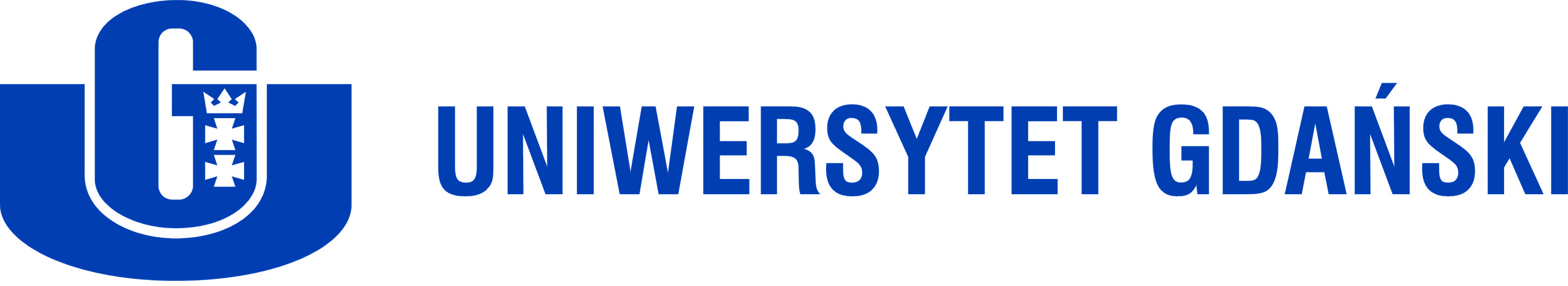 załącznik nr 1 
do Regulaminu zarządzania projektami międzynarodowymiKarta Projektu – Formularz zgłoszeniowy………………………………..…………………………….data zgłoszenia (wypełnia DZPM)Oświadczam, iż zapoznałem/łam się z „Regulaminem zarządzania projektami międzynarodowymi w Uniwersytecie Gdańskim” i w przypadku dofinansowania Projektu zobowiązuję się do przyjęcia wynikających z niniejszego Regulaminu obowiązków Kierownika Projektu.Zobowiązuję się przekazywać powyższe informacje jednostce, w której będzie realizowany Projekt oraz wszystkim osobom, które mogą mieć wpływ na powyższe oświadczenie i zobowiązanie zarówno w trakcie trwania Projektu, jak i w okresie trwałości określonym w przepisach prawa, a także w umowie o dofinansowanie lub wytycznych zawartych w dokumentacji programowej.…………………………………………Kierownik Projektu (data i podpis)…………………………………………………Akceptacja Dziekana lub Kierownika jednostki (data, podpis i pieczęć)Kierownik Projektu
Imię i nazwiskoE-mail:Tel.:Jednostka organizacyjna:Tytuł Projektu w języku polskim:Tytuł Projektu w języku obcym – jeśli dotyczy:Nazwa programu / inicjatywy / funduszu:Czy informacje zawarte w Karcie Projektu będą podstawą opracowania patentu? (niewłaściwe skreślić):TAK  /  NIE *Termin konkursu:Lider Projektu (nazwa instytucji koordynującej):Partnerzy (nazwa oraz dane identyfikacyjne Partnerów):Osoby do kontaktów ze strony  Uniwersytetu Gdańskiego, jeśli są inne niż Kierownik Projektu (imię, nazwisko, e-mail, tel.):Planowany zespół zaangażowany w realizację Projektu ze strony Uniwersytetu Gdańskiego:Rola Uniwersytetu Gdańskiego w Projekcie: (koordynator / partner / podwykonawca / inny – jaki?):Planowany termin rozpoczęcia 
i zakończenia Projektu:Merytoryczny opis Projektu (nie więcej niż 1 strona):Zgodność Projektu ze „Strategią Rozwoju Uniwersytetu Gdańskiego do roku 2020” wraz z uzasadnieniem:Przewidywane rezultaty do osiągnięcia: Ryzyka i zagrożenia związane z realizacją Projektu oraz sposoby ich zapobiegania:Szacowany całkowity budżet Projektu:Szacowany budżet Projektu po stronie Uniwersytetu Gdańskiego:Kategorie i wysokość planowanych wydatków w ramach budżetu Projektu dla Uniwersytetu Gdańskiego:wynagrodzenia:sprzęt i aparatura:koszty podróży i zakwaterowania:promocja:usługi zlecone / zewnętrzne:podwykonawstwo:koszty pośrednie inne (jakie?)Suma ogółem:Wysokość wkładu własnego dotycząca Uniwersytetu Gdańskiego:Źródło pokrycia wkładu własnego dot. Uniwersytetu Gdańskiego:Wysokość kosztów niekwalifikowanych dotyczących Uniwersytetu Gdańskiego:Źródło pokrycia kosztów niekwalifikowanych dot. Uniwersytetu Gdańskiego:Wysokość i sposób finansowania kosztów bankowych:Forma finansowania Projektu – wybrać właściwe:zaliczkarefundacjamieszanyRodzaj Projektu – wybrać właściwe:  inwestycyjnynaukowo - badawczydydaktycznybadawczo-rozwojowyInne …………………………Uwagi i komentarze: